СОВЕТ ДЕПУТАТОВ МУНИЦИПАЛЬНОГО ОБРАЗОВАНИЯНАЗИЕВСКОЕ ГОРОДСКОЕ ПОСЕЛЕНИЕКИРОВСКОГО МУНИЦИПАЛЬНОГО РАЙОНА  ЛЕНИНГРАДСКОЙ ОБЛАСТИчетвертого созываР  Е  Ш  Е  Н  И  Еот ________________ 2022 года  №___Об итогах исполнения бюджета муниципального образования Назиевское городское поселение Кировского муниципального района Ленинградской области за 2021 годРуководствуясь статьей 264.6 Бюджетного кодекса Российской Федерации, статьей 49 «Положения о бюджетном процессе в муниципальном образовании Назиевское городское поселение Кировского муниципального района Ленинградской области» утверждённого решением Совета депутатов муниципального образования Назиевское городское поселение Кировского муниципального района Ленинградской области  от 23.09.2015 года №54 (с изменениями), в соответствии с заключением контрольно-счетной комиссии Кировского муниципального района Ленинградской области по проверке годового отчёта об итогах исполнения бюджета муниципального образования Назиевское городское поселение Кировского муниципального района Ленинградской области за 2021 год, протоколом публичных слушаний об итогах исполнения бюджета за 2021 год:Утвердить отчёт по исполнению бюджета муниципального образования Назиевское городское поселение Кировского муниципального района Ленинградской области за 2021 год по доходам в сумме 70 417,5 тысяч рублей, в соответствии с приложением 1. Утвердить отчёт по исполнению бюджета муниципального образования Назиевское городское поселение Кировского муниципального района Ленинградской области за 2021 год по расходам в сумме 71 334,9 тысяч рублей, в соответствии с приложениями 2 и 3. Утвердить отчёт по исполнению бюджета муниципального образования Назиевское городское поселение Кировского муниципального района Ленинградской области за 2021 год по источникам внутреннего финансирования дефицита бюджета в сумме 917,4 тысяч рублей, в соответствии с приложением 4. Настоящее решение подлежит официальному опубликованию.Глава муниципального образования 		                     А.С. Вавилов Разослано: дело, администрация МО Назиевское городское поселение, Комитет финансов администрации Кировского муниципального района, газета «Назиевский вестник», Кировская городская Прокуратура, официальный сайт.ПРОЕКТ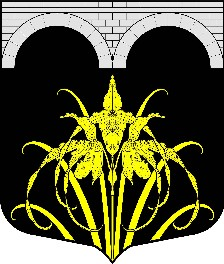 